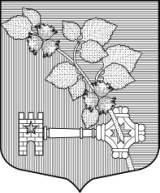 АДМИНИСТРАЦИЯВиллозского городского поселения  Ломоносовского  районаПОСТАНОВЛЕНИЕ № 499« 19 » сентября 2023 года                                                                                                 гп. ВиллозиРуководствуясь Федеральным законом от 06.12.2003 года № 131-ФЗ «Об общих принципах организации местного самоуправления в Российской Федерации», в соответствии с Положением об администрации,  в соответствии с  Постановлением местной администрации от 14.10.2014 года №304 «Об утверждении порядка разработки,  реализации  и оценки эффективности муниципальных программ муниципального образования  Виллозское сельское поселение муниципального образования  Ломоносовский муниципальный район  Ленинградской области» на основании  Решения совета депутатов № 36 от 28.07.2023 года «О внесении изменений в Решение Совета депутатов Виллозского городского поселения Ломоносовского района от 30 ноября 2022 года № 53 «Об утверждении местного бюджета муниципального образования Виллозское городское поселение Ломоносовского муниципального района Ленинградской области на 2023 год и плановый период 2024 и 2025 годов»ПОСТАНОВЛЯЮ:1. Внести изменения в муниципальную программу «Благоустройство и содержание территории муниципального образования Виллозское городское поселение Ломоносовского муниципального района Ленинградской области на 2023-2025  годы» далее - муниципальная программа), утвержденную постановлением администрации Виллозского городского поселения № 661 от 28.12.2022 г:1.1 Строку «Финансовое обеспечение муниципальной программы – всего, в том числе   по годам реализации» паспорта муниципальной программы изложить в следующей редакции:1.2 Приложение №1 к муниципальной программе изложить в следующей редакции:План реализации программы «Благоустройство и содержание территории муниципального образования Виллозское городское поселение Ломоносовского муниципального района Ленинградской области на 2023-2025  годы» 2.Остальные положения муниципальной программы «Сохранение и развитие культуры и Информационного (библиотечного) обслуживания на территории муниципального образования Виллозское городское поселение Ломоносовского муниципального района Ленинградской области на 2023-2025 годы» оставить без изменений.3.Настоящее Постановление подлежит опубликованию на официальном сайте муниципального образования Виллозское городское поселение по электронному адресу: www.villozi-adm.ru.4.Настоящее Постановление вступает в силу с момента его опубликования.5.Контроль за исполнением настоящего Постановления оставляю за собой.Глава администрации Виллозского городского поселения 		                                      Андреева С.В.Согласовано:Иванова Л.А.  /_________________/О внесении изменений в муниципальную программу «Благоустройство и содержание территории муниципального образования Виллозское городское поселение Ломоносовского муниципального района Ленинградской области на 2023-2025  годы»Финансовое обеспечение муниципальной программы - всего, в том числе по годам реализацииОбщий объем финансирования муниципальной программы составляет  447 177,77 тыс. рублей, в том числе:2023 год - 168 982,10 тыс. рублей;2024 год - 149 378,60 тыс. рублей;2025 год - 128 817,07 тыс. рублей.В том числе за счет средств бюджета Ленинградской области  69 148,36 тыс. рублейНаименование муниципальной программы, подпрограммы, структурного элемента Ответственный исполнитель, соисполнитель, участникГоды реализацииОценка расходов (тыс. руб. в ценах соответствующих лет)Оценка расходов (тыс. руб. в ценах соответствующих лет)Оценка расходов (тыс. руб. в ценах соответствующих лет)Оценка расходов (тыс. руб. в ценах соответствующих лет)Оценка расходов (тыс. руб. в ценах соответствующих лет)Наименование муниципальной программы, подпрограммы, структурного элемента Ответственный исполнитель, соисполнитель, участникГоды реализациивсегофедеральный бюджетобластной бюджетместный бюджетпрочие источники12345678«Благоустройство и содержание территории муниципального образования Виллозское городское поселение Ломоносовского муниципального района Ленинградской области на 2023-2025 годы»Администрация Виллозского городского поселения Ломоносовского муниципального района Ленинградской области  (далее – Администрация)2023168 982,100,0068 150,69100 831,410«Благоустройство и содержание территории муниципального образования Виллозское городское поселение Ломоносовского муниципального района Ленинградской области на 2023-2025 годы»Администрация Виллозского городского поселения Ломоносовского муниципального района Ленинградской области  (далее – Администрация)2024149 378,600,00880,60148 498,000«Благоустройство и содержание территории муниципального образования Виллозское городское поселение Ломоносовского муниципального района Ленинградской области на 2023-2025 годы»Администрация Виллозского городского поселения Ломоносовского муниципального района Ленинградской области  (далее – Администрация)2025128 817,070,00117,07128 700,000Итого по муниципальной программе2023-2025447 177,770,0069 148,36378 029,410Процессная частьПроцессная частьПроцессная частьПроцессная частьПроцессная частьПроцессная частьПроцессная частьПроцессная частьНаименование муниципальной программы, подпрограммы, структурного элемента Ответственный исполнитель, соисполнитель, участникГоды реализацииОценка расходов (тыс. руб. в ценах соответствующих лет)Оценка расходов (тыс. руб. в ценах соответствующих лет)Оценка расходов (тыс. руб. в ценах соответствующих лет)Оценка расходов (тыс. руб. в ценах соответствующих лет)Оценка расходов (тыс. руб. в ценах соответствующих лет)Наименование муниципальной программы, подпрограммы, структурного элемента Ответственный исполнитель, соисполнитель, участникГоды реализациивсегофедеральный бюджетобластной бюджетместный бюджетпрочие источникиКомплекс процессных мероприятий «Ремонт и содержание объектов уличного освещения»Комплекс процессных мероприятий «Ремонт и содержание объектов уличного освещения»Комплекс процессных мероприятий «Ремонт и содержание объектов уличного освещения»Комплекс процессных мероприятий «Ремонт и содержание объектов уличного освещения»Комплекс процессных мероприятий «Ремонт и содержание объектов уличного освещения»Комплекс процессных мероприятий «Ремонт и содержание объектов уличного освещения»Комплекс процессных мероприятий «Ремонт и содержание объектов уличного освещения»Комплекс процессных мероприятий «Ремонт и содержание объектов уличного освещения»Оплата электроэнергии уличного освещенияАдминистрация Виллозского городского поселения202340004000Оплата электроэнергии уличного освещенияАдминистрация Виллозского городского поселения202441004100Оплата электроэнергии уличного освещенияАдминистрация Виллозского городского поселения202542004200Оплата электроэнергии уличного освещенияАдминистрация Виллозского городского поселения2023-20251230000123000Обслуживание уличного освещения на территории Виллозского городского поселенияАдминистрация Виллозского городского поселения202310001000Обслуживание уличного освещения на территории Виллозского городского поселенияАдминистрация Виллозского городского поселения202411001100Обслуживание уличного освещения на территории Виллозского городского поселенияАдминистрация Виллозского городского поселения202512001200Обслуживание уличного освещения на территории Виллозского городского поселенияАдминистрация Виллозского городского поселения2023-202533000033000Паспортизация сетей уличного освещенияАдминистрация Виллозского городского поселения2023600600Паспортизация сетей уличного освещенияАдминистрация Виллозского городского поселения2024600600Паспортизация сетей уличного освещенияАдминистрация Виллозского городского поселения2025300300Паспортизация сетей уличного освещенияАдминистрация Виллозского городского поселения2023-202515000015000Запрос технических условий на на технологическое присоединение и увеличение мощностиАдминистрация Виллозского городского поселения2023500500Запрос технических условий на на технологическое присоединение и увеличение мощностиАдминистрация Виллозского городского поселения2024250250Запрос технических условий на на технологическое присоединение и увеличение мощностиАдминистрация Виллозского городского поселения2025250250Запрос технических условий на на технологическое присоединение и увеличение мощностиАдминистрация Виллозского городского поселения2023-202510000010000Комплекс процессных мероприятий «Озеленение территории поселения»Комплекс процессных мероприятий «Озеленение территории поселения»Комплекс процессных мероприятий «Озеленение территории поселения»Комплекс процессных мероприятий «Озеленение территории поселения»Комплекс процессных мероприятий «Озеленение территории поселения»Комплекс процессных мероприятий «Озеленение территории поселения»Комплекс процессных мероприятий «Озеленение территории поселения»Комплекс процессных мероприятий «Озеленение территории поселения»Покос травы на территории Виллозского городского поселенияАдминистрация Виллозского городского поселения202320002000Покос травы на территории Виллозского городского поселенияАдминистрация Виллозского городского поселения202420002000Покос травы на территории Виллозского городского поселенияАдминистрация Виллозского городского поселения202520002000Покос травы на территории Виллозского городского поселенияАдминистрация Виллозского городского поселения2023-202560000060000Обрезка кустов на территории Виллозского городского поселенияАдминистрация Виллозского городского поселения2023900900Обрезка кустов на территории Виллозского городского поселенияАдминистрация Виллозского городского поселения2024900900Обрезка кустов на территории Виллозского городского поселенияАдминистрация Виллозского городского поселения2025900900Обрезка кустов на территории Виллозского городского поселенияАдминистрация Виллозского городского поселения2023-20252700002700Работы по восстановлению газонов в Виллозском городском поселенииАдминистрация Виллозского городского поселения202310001000Работы по восстановлению газонов в Виллозском городском поселенииАдминистрация Виллозского городского поселения202410001000Работы по восстановлению газонов в Виллозском городском поселенииАдминистрация Виллозского городского поселения202510001000Работы по восстановлению газонов в Виллозском городском поселенииАдминистрация Виллозского городского поселения2023-20253000003000Услуги по уходу за зелеными насаждениямиАдминистрация Виллозского городского поселения202330003000Услуги по уходу за зелеными насаждениямиАдминистрация Виллозского городского поселения202430003000Услуги по уходу за зелеными насаждениямиАдминистрация Виллозского городского поселения202530003000Услуги по уходу за зелеными насаждениямиАдминистрация Виллозского городского поселения2023-20259000009000Посадка зеленых насаждений с посадочным материалом на территории Виллозского городского поселения Администрация Виллозского городского поселения202330003000Посадка зеленых насаждений с посадочным материалом на территории Виллозского городского поселения Администрация Виллозского городского поселения202430003000Посадка зеленых насаждений с посадочным материалом на территории Виллозского городского поселения Администрация Виллозского городского поселения202530003000Посадка зеленых насаждений с посадочным материалом на территории Виллозского городского поселения Администрация Виллозского городского поселения2023-20259000009000Поставка цветочной рассадыАдминистрация Виллозского городского поселения2023200200Поставка цветочной рассадыАдминистрация Виллозского городского поселения2024500500Поставка цветочной рассадыАдминистрация Виллозского городского поселения2025500500Поставка цветочной рассадыАдминистрация Виллозского городского поселения2023-20251200001200Комплекс процессных мероприятий «Комплексное обустройство населенных пунктов Виллозского городского поселения»Комплекс процессных мероприятий «Комплексное обустройство населенных пунктов Виллозского городского поселения»Комплекс процессных мероприятий «Комплексное обустройство населенных пунктов Виллозского городского поселения»Комплекс процессных мероприятий «Комплексное обустройство населенных пунктов Виллозского городского поселения»Комплекс процессных мероприятий «Комплексное обустройство населенных пунктов Виллозского городского поселения»Комплекс процессных мероприятий «Комплексное обустройство населенных пунктов Виллозского городского поселения»Комплекс процессных мероприятий «Комплексное обустройство населенных пунктов Виллозского городского поселения»Комплекс процессных мероприятий «Комплексное обустройство населенных пунктов Виллозского городского поселения»Обслуживание светофорных объектов.Администрация Виллозского городского поселения202300Обслуживание светофорных объектов.Администрация Виллозского городского поселения202400Обслуживание светофорных объектов.Администрация Виллозского городского поселения202500Обслуживание светофорных объектов.Администрация Виллозского городского поселения2023-202500000Техническое обслуживание детских игровых комплексов.Администрация Виллозского городского поселения202320002000Техническое обслуживание детских игровых комплексов.Администрация Виллозского городского поселения202421002100Техническое обслуживание детских игровых комплексов.Администрация Виллозского городского поселения202522002200Техническое обслуживание детских игровых комплексов.Администрация Виллозского городского поселения2023-202563000063000Работы по ремонту и покраске ограждений на территории Виллозского городского поселенияАдминистрация Виллозского городского поселения2023300300Работы по ремонту и покраске ограждений на территории Виллозского городского поселенияАдминистрация Виллозского городского поселения2024300300Работы по ремонту и покраске ограждений на территории Виллозского городского поселенияАдминистрация Виллозского городского поселения2025300300Работы по ремонту и покраске ограждений на территории Виллозского городского поселенияАдминистрация Виллозского городского поселения2023-2025900009000Опил аварийных деревьев, фрезеровка пней на территории Виллозского городского поселнияАдминистрация Виллозского городского поселения202311001100Опил аварийных деревьев, фрезеровка пней на территории Виллозского городского поселнияАдминистрация Виллозского городского поселения202412001200Опил аварийных деревьев, фрезеровка пней на территории Виллозского городского поселнияАдминистрация Виллозского городского поселения202512001200Опил аварийных деревьев, фрезеровка пней на территории Виллозского городского поселнияАдминистрация Виллозского городского поселения2023-202535000035000Прочистка канав на территории Виллозского городского поселнияАдминистрация Виллозского городского поселения202315001500Прочистка канав на территории Виллозского городского поселнияАдминистрация Виллозского городского поселения202415001500Прочистка канав на территории Виллозского городского поселнияАдминистрация Виллозского городского поселения202515001500Прочистка канав на территории Виллозского городского поселнияАдминистрация Виллозского городского поселения2023-202545000045000Оказание услуг по организации вывоза крупногабаритных отходов с территории населенных пунктов Виллозского городского поселенияАдминистрация Виллозского городского поселения202316001600Оказание услуг по организации вывоза крупногабаритных отходов с территории населенных пунктов Виллозского городского поселенияАдминистрация Виллозского городского поселения202410001000Оказание услуг по организации вывоза крупногабаритных отходов с территории населенных пунктов Виллозского городского поселенияАдминистрация Виллозского городского поселения202510001000Оказание услуг по организации вывоза крупногабаритных отходов с территории населенных пунктов Виллозского городского поселенияАдминистрация Виллозского городского поселения2023-202536000036000Технический надзорАдминистрация Виллозского городского поселения202312001200Технический надзорАдминистрация Виллозского городского поселения202412001200Технический надзорАдминистрация Виллозского городского поселения202512001200Технический надзорАдминистрация Виллозского городского поселения2023-202536000036000Работы по ремонту и покраске скамеекАдминистрация Виллозского городского поселения2023200200Работы по ремонту и покраске скамеекАдминистрация Виллозского городского поселения2024200200Работы по ремонту и покраске скамеекАдминистрация Виллозского городского поселения2025200200Работы по ремонту и покраске скамеекАдминистрация Виллозского городского поселения2023-2025600006000Мероприятия по борьбе с борщевиком Сосновского на территории Виллозского городского поселенияАдминистрация Виллозского городского поселения20231252,4452,4800Мероприятия по борьбе с борщевиком Сосновского на территории Виллозского городского поселенияАдминистрация Виллозского городского поселения2024828,628,6800Мероприятия по борьбе с борщевиком Сосновского на территории Виллозского городского поселенияАдминистрация Виллозского городского поселения2025917,07117,07800Мероприятия по борьбе с борщевиком Сосновского на территории Виллозского городского поселенияАдминистрация Виллозского городского поселения2023-20252998,070598,0724000Установка металлических ограждений в городском поселке Виллози и д. Малое КарлиноАдминистрация Виллозского городского поселения202315001500Установка металлических ограждений в городском поселке Виллози и д. Малое КарлиноАдминистрация Виллозского городского поселения202415001500Установка металлических ограждений в городском поселке Виллози и д. Малое КарлиноАдминистрация Виллозского городского поселения202515001500Установка металлических ограждений в городском поселке Виллози и д. Малое КарлиноАдминистрация Виллозского городского поселения2023-202545000045000Переустройство сетей электроснабжения в Виллозском городском поселенииАдминистрация Виллозского городского поселения202300Переустройство сетей электроснабжения в Виллозском городском поселенииАдминистрация Виллозского городского поселения202450005000Переустройство сетей электроснабжения в Виллозском городском поселенииАдминистрация Виллозского городского поселения202550005000Переустройство сетей электроснабжения в Виллозском городском поселенииАдминистрация Виллозского городского поселения2023-20251000000100000Поставка и установка малых архитектурных формАдминистрация Виллозского городского поселения2023300300Поставка и установка малых архитектурных формАдминистрация Виллозского городского поселения2024300300Поставка и установка малых архитектурных формАдминистрация Виллозского городского поселения2025300300Поставка и установка малых архитектурных формАдминистрация Виллозского городского поселения2023-2025900009000Ручная уборка территории Виллозского городского поселенияАдминистрация Виллозского городского поселения20231080010800Ручная уборка территории Виллозского городского поселенияАдминистрация Виллозского городского поселения20241450014500Ручная уборка территории Виллозского городского поселенияАдминистрация Виллозского городского поселения20251500015000Ручная уборка территории Виллозского городского поселенияАдминистрация Виллозского городского поселения2023-20254030000403000Ремонт ограждений и техническое обслуживание малых архитектурных формАдминистрация Виллозского городского поселения2023200200Ремонт ограждений и техническое обслуживание малых архитектурных формАдминистрация Виллозского городского поселения2024200200Ремонт ограждений и техническое обслуживание малых архитектурных формАдминистрация Виллозского городского поселения2025200200Ремонт ограждений и техническое обслуживание малых архитектурных формАдминистрация Виллозского городского поселения2023-2025600006000Устройство детской площадки в с поставкой оборудования КавелахтаАдминистрация Виллозского городского поселения202345004500Устройство детской площадки в с поставкой оборудования КавелахтаАдминистрация Виллозского городского поселения20240Устройство детской площадки в с поставкой оборудования КавелахтаАдминистрация Виллозского городского поселения20250Устройство детской площадки в с поставкой оборудования КавелахтаАдминистрация Виллозского городского поселения2023-202545000045000Устройство детской площадки в с поставкой оборудования д. ПикколовоАдминистрация Виллозского городского поселения202335003500Устройство детской площадки в с поставкой оборудования д. ПикколовоАдминистрация Виллозского городского поселения202400Устройство детской площадки в с поставкой оборудования д. ПикколовоАдминистрация Виллозского городского поселения202500Устройство детской площадки в с поставкой оборудования д. ПикколовоАдминистрация Виллозского городского поселения2023-202535000035000Комплексное благоустройство территории "Центральная площадь"  гп. ВиллозиАдминистрация Виллозского городского поселения2023Комплексное благоустройство территории "Центральная площадь"  гп. ВиллозиАдминистрация Виллозского городского поселения20244500030000Комплексное благоустройство территории "Центральная площадь"  гп. ВиллозиАдминистрация Виллозского городского поселения20250Комплексное благоустройство территории "Центральная площадь"  гп. ВиллозиАдминистрация Виллозского городского поселения2023-20254500000300000Благоустройство территории д. 18 д. Малое КарлиноАдминистрация Виллозского городского поселения20230Благоустройство территории д. 18 д. Малое КарлиноАдминистрация Виллозского городского поселения20240Благоустройство территории д. 18 д. Малое КарлиноАдминистрация Виллозского городского поселения20252500025000Благоустройство территории д. 18 д. Малое КарлиноАдминистрация Виллозского городского поселения2023-20252500000250000Благоустройство территории д. 8, 9 гп. ВиллозиАдминистрация Виллозского городского поселения20232500025000Благоустройство территории д. 8, 9 гп. ВиллозиАдминистрация Виллозского городского поселения2024Благоустройство территории д. 8, 9 гп. ВиллозиАдминистрация Виллозского городского поселения20250Благоустройство территории д. 8, 9 гп. ВиллозиАдминистрация Виллозского городского поселения2023-20252500000250000Благоустройство территории у д. 23 и 21 д. Малое КарлиноАдминистрация Виллозского городского поселения20230Благоустройство территории у д. 23 и 21 д. Малое КарлиноАдминистрация Виллозского городского поселения20244000040000Благоустройство территории у д. 23 и 21 д. Малое КарлиноАдминистрация Виллозского городского поселения20250Благоустройство территории у д. 23 и 21 д. Малое КарлиноАдминистрация Виллозского городского поселения2023-20254000000400000Устройство бульвара с велодорожкой от ФОК до границ территории гп. Виллози в сторону г. Красное селоАдминистрация Виллозского городского поселения20230Устройство бульвара с велодорожкой от ФОК до границ территории гп. Виллози в сторону г. Красное селоАдминистрация Виллозского городского поселения20243000030000Устройство бульвара с велодорожкой от ФОК до границ территории гп. Виллози в сторону г. Красное селоАдминистрация Виллозского городского поселения202500Устройство бульвара с велодорожкой от ФОК до границ территории гп. Виллози в сторону г. Красное селоАдминистрация Виллозского городского поселения2023-20253000000300000Благоустройство территории рядом с ФОКАдминистрация Виллозского городского поселения202300Благоустройство территории рядом с ФОКАдминистрация Виллозского городского поселения2024 00Благоустройство территории рядом с ФОКАдминистрация Виллозского городского поселения202500Благоустройство территории рядом с ФОКАдминистрация Виллозского городского поселения2023-202500000Благоустройство территории д. 1,2,3,4  гп. Виллози со стороны подъездовАдминистрация Виллозского городского поселения20230Благоустройство территории д. 1,2,3,4  гп. Виллози со стороны подъездовАдминистрация Виллозского городского поселения20240Благоустройство территории д. 1,2,3,4  гп. Виллози со стороны подъездовАдминистрация Виллозского городского поселения20251200012000Благоустройство территории д. 1,2,3,4  гп. Виллози со стороны подъездовАдминистрация Виллозского городского поселения2023-20251200000120000Благоустройство территории возле д. 4,6,8 д. Малое КарлиноАдминистрация Виллозского городского поселения20230Благоустройство территории возле д. 4,6,8 д. Малое КарлиноАдминистрация Виллозского городского поселения20240Благоустройство территории возле д. 4,6,8 д. Малое КарлиноАдминистрация Виллозского городского поселения20251700017000Благоустройство территории возле д. 4,6,8 д. Малое КарлиноАдминистрация Виллозского городского поселения2023-20251700000170000Благоустройство территории у д. 20  д. Малое КарлиноАдминистрация Виллозского городского поселения20230Благоустройство территории у д. 20  д. Малое КарлиноАдминистрация Виллозского городского поселения20240Благоустройство территории у д. 20  д. Малое КарлиноАдминистрация Виллозского городского поселения20251200012000Благоустройство территории у д. 20  д. Малое КарлиноАдминистрация Виллозского городского поселения2023-20251200000120000Благоустройство территории д. 7 гп. ВиллозиАдминистрация Виллозского городского поселения20230Благоустройство территории д. 7 гп. ВиллозиАдминистрация Виллозского городского поселения20240Благоустройство территории д. 7 гп. ВиллозиАдминистрация Виллозского городского поселения20251400014000Благоустройство территории д. 7 гп. ВиллозиАдминистрация Виллозского городского поселения2023-20251400000140000Комплекс процессных мероприятий «Мероприятия по охране окружающей среды»Комплекс процессных мероприятий «Мероприятия по охране окружающей среды»Комплекс процессных мероприятий «Мероприятия по охране окружающей среды»Комплекс процессных мероприятий «Мероприятия по охране окружающей среды»Комплекс процессных мероприятий «Мероприятия по охране окружающей среды»Комплекс процессных мероприятий «Мероприятия по охране окружающей среды»Комплекс процессных мероприятий «Мероприятия по охране окружающей среды»Комплекс процессных мероприятий «Мероприятия по охране окружающей среды»Уборка несанкционированных свалок на территории Виллозского городского поселния
 Администрация Виллозского городского поселения202395349,767698,2927651,41Уборка несанкционированных свалок на территории Виллозского городского поселния
 Администрация Виллозского городского поселения20241200852348Уборка несанкционированных свалок на территории Виллозского городского поселния
 Администрация Виллозского городского поселения20250Уборка несанкционированных свалок на территории Виллозского городского поселния
 Администрация Виллозского городского поселения2023-202596549,7068550,2927999,410Технический надзор за уборкой несанкционированных свалок на территории Виллозского городского поселния
 Администрация Виллозского городского поселения2023600600Технический надзор за уборкой несанкционированных свалок на территории Виллозского городского поселния
 Администрация Виллозского городского поселения2024Технический надзор за уборкой несанкционированных свалок на территории Виллозского городского поселния
 Администрация Виллозского городского поселения2025Технический надзор за уборкой несанкционированных свалок на территории Виллозского городского поселния
 Администрация Виллозского городского поселения2023-2025600006000Комплекс процессных мероприятий «Содержание мест захоронения»Комплекс процессных мероприятий «Содержание мест захоронения»Комплекс процессных мероприятий «Содержание мест захоронения»Комплекс процессных мероприятий «Содержание мест захоронения»Комплекс процессных мероприятий «Содержание мест захоронения»Комплекс процессных мероприятий «Содержание мест захоронения»Комплекс процессных мероприятий «Содержание мест захоронения»Комплекс процессных мероприятий «Содержание мест захоронения»Содержание мест захоронения.Администрация Виллозского городского поселения202318801880Содержание мест захоронения.Администрация Виллозского городского поселения202419001900Содержание мест захоронения.Администрация Виллозского городского поселения202519501950Содержание мест захоронения.Администрация Виллозского городского поселения2023-202557300057300